                       പിഎം ശ്രീ കേന്ദ്രിയ വിദ്യാലയ റബ്ബർ ബോർഡ് കോട്ടയം	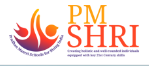 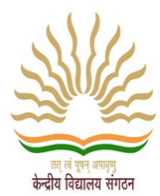                पीएम श्री केंद्रीय विद्यालय, रबड़ बोर्ड, कोट्टयम-686009                    PM SHRI KENDRIYA VIDYALAYA RUBBER BOARD, KOTTAYAM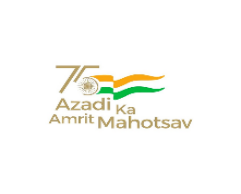                                 फोन/ PHONE 0481-2351807                             KV CODE:1793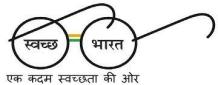 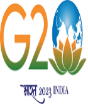           ईमेल/Email : kvkottayam@yahoo.co.in                  CBSE CODE:79041                             वेब/Web :rbkottayam.kvs.ac.in.                      CBSE AFF NO: 900022F.2-18/KVKTM/2024-25/                                                                                     Date: 19.04.2024ADMISSION NOTICE(No.1) FOR BALVATIKA-3  Dated 19.04.2024Schedule for  Verification of documents  for Balvatika-3-2024-25The following  documents should be brought for verification       i)  Original Birth Certificateii)Original SC/ST/OBC NCL/EWS/BPLCertificates (if applicable)Residence Certificate/ProofFor Ex-Service, discharge documents Distance declaration (only for RTE) (viii)Aadhar card of the child The total fee payable is Rs 1525 (VVN @ Rs 500 per month for three months from April to June 2022 and admission fee of Rs 25).No fee to be paid for RTE. Parents should  come to the Vidyalaya (preferably both) along with the child for document verification and completing the admission procedure.                                                                                                             I/C PRINCIPALSl No.Quota/CategoryDate of  submission of documents1RTE QUOTA CATEGORY1 & CwSN20/4/20242CATEGORY 222/4/2024  TO 24/4/20243SC/ ST QUOTA27/4/2022